Theme Park HeavenA playground for all agesAugust 30, 2013,  Shenzhen, China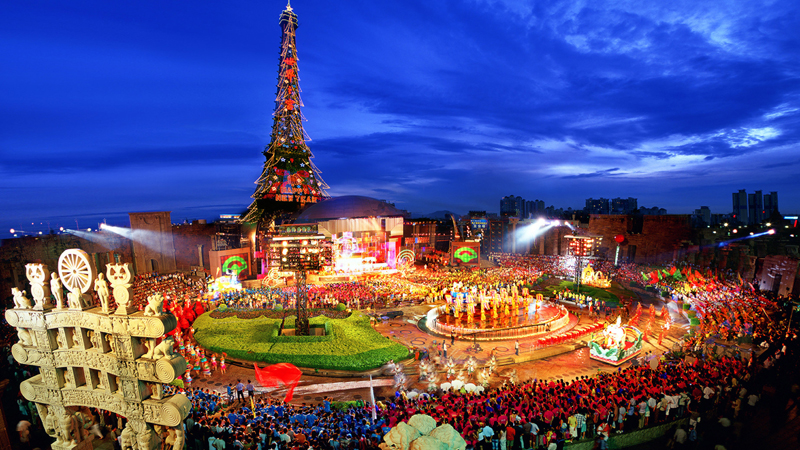 For theme park aficionados of all ages, Shenzhen is a dream come true. Happy Valley features thrilling roller coasters, Splendid China Folk Village is home to a stunning display of sample architecture and culture from China’s various provinces and ethnicities, and Window of the World has miniature and meticulous reproductions of 130 of the world’s most famous sights, including Giza’s pyramids, the Eiffel Tower and the Taj Mahal. One truly has to see it to believe it!Ask the concierge at Four Seasons Hotel Shenzhen to help plan a day in Shenzhen's famous theme parks.
RELATEDPRESS CONTACTS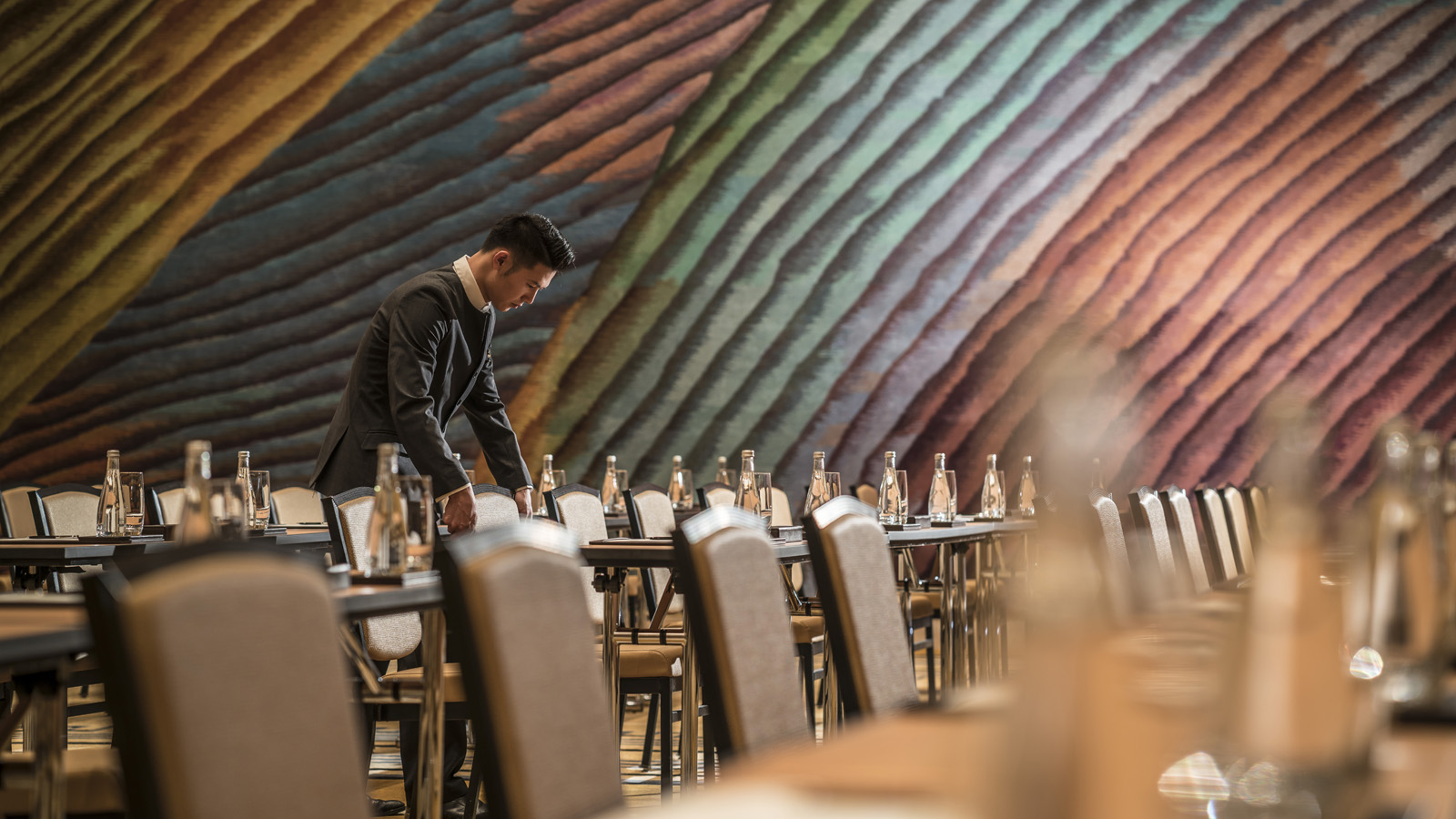 March 29, 2019,  Beijing, ChinaNine More Value-Add Privileges for Meeting Planners at Four Seasons Hotels in China https://publish.url/china-by-four-seasons/hotel-news/2019/meetings-with-more-package.html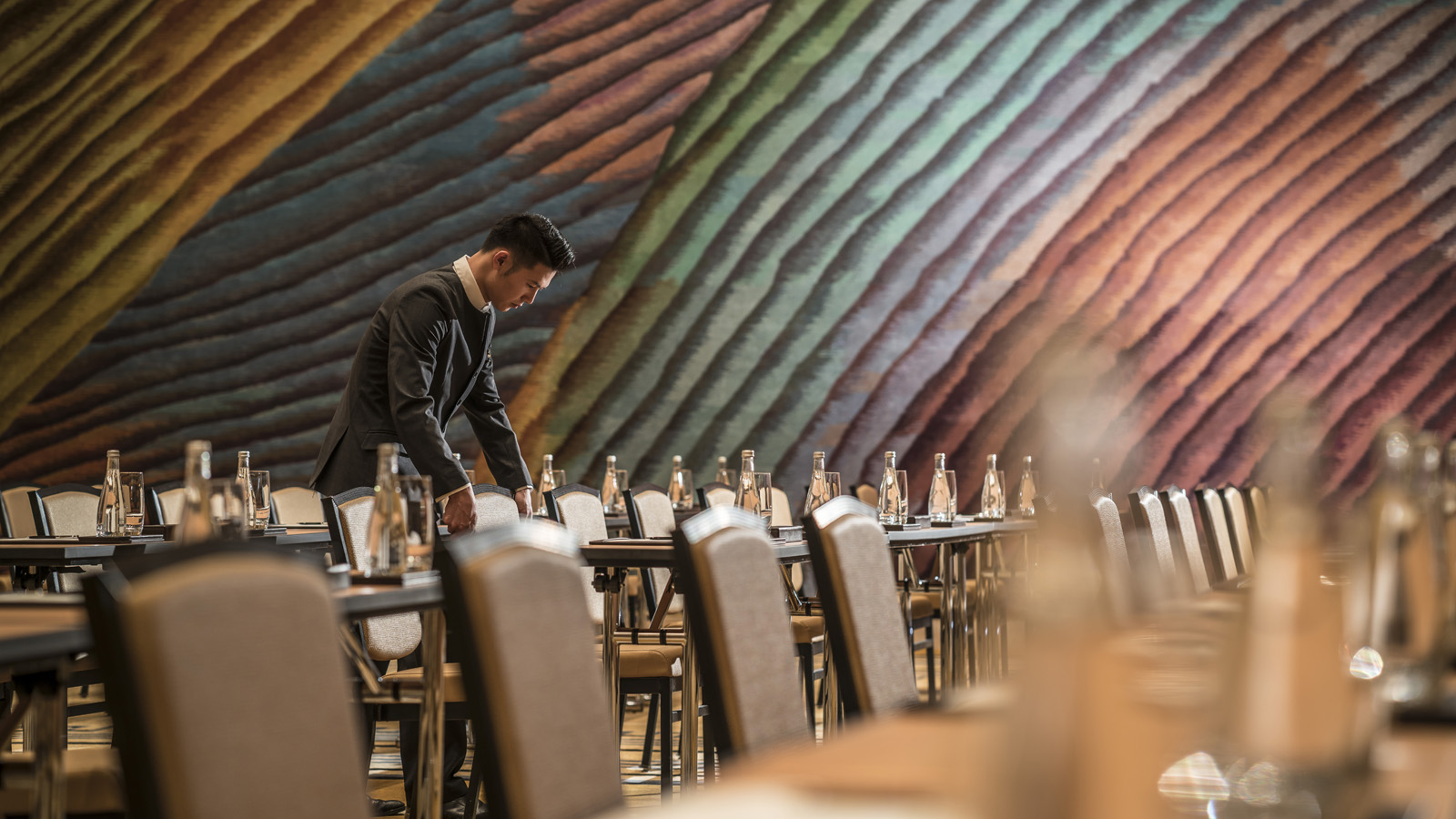 March 29, 2019,  Beijing, China九款超值礼遇为四季会议更添精彩 https://publish.url/zh/china-by-four-seasons/hotel-news/2019/meetings-with-more-package-2.html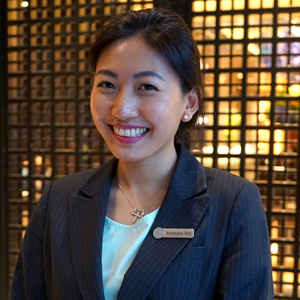 Andreana SohDirector of Public Relations and Communications138 Fuhua Third Road, Futian DistrictShenzhenChinaandreana.soh@fourseasons.com+86 755 8826 8831